Publicado en BARCELONA el 17/07/2020 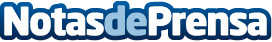 Schneider Electric, nombrada Partner del Año 2020 por HPE, en la categoría Momentum EdgeEl premio reconoce a los Partners de HPE por su rendimiento, su compromiso con la excelencia, su foco en el crecimiento y la innovación y sus logros profesionalesDatos de contacto:Júlia Domènech935228612Nota de prensa publicada en: https://www.notasdeprensa.es/schneider-electric-nombrada-partner-del-ano Categorias: Telecomunicaciones Ecología Software Recursos humanos Premios http://www.notasdeprensa.es